УтверждаюДиректор МБОУ СОШ №57_________М.В.КашаеваПЛАНмероприятий, направленных на популяризацию вида спорта самбо, в рамках реализацииВсероссийского проекта «Самбо в школу»в 2019 - 2020 учебном году МБОУ СОШ №57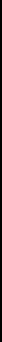 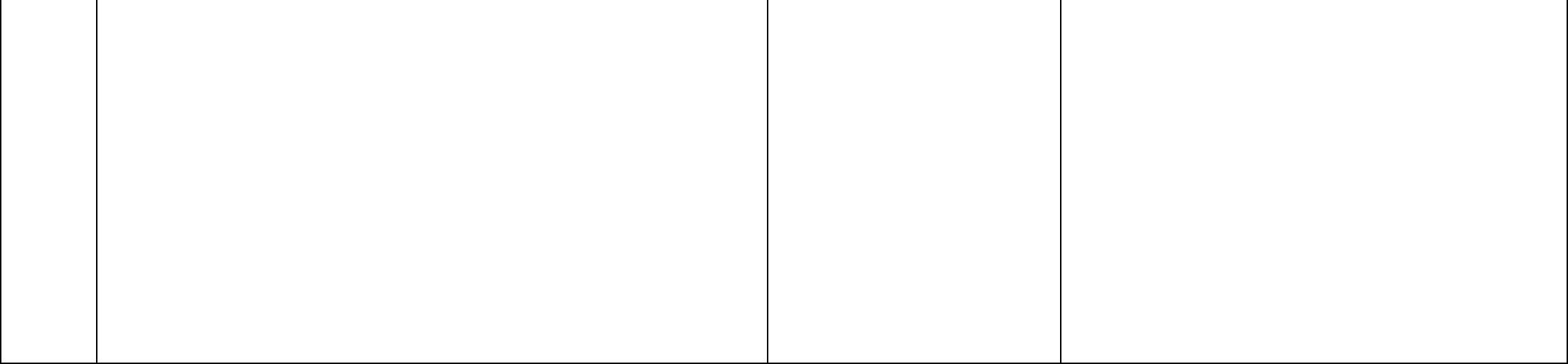 №МероприятияМероприятияСрокиОтветственныеп/п1. Организационные мероприятия по реализации Всероссийского проекта «Самбо в школу»1. Организационные мероприятия по реализации Всероссийского проекта «Самбо в школу»1. Организационные мероприятия по реализации Всероссийского проекта «Самбо в школу»1. Организационные мероприятия по реализации Всероссийского проекта «Самбо в школу»1.Организация и проведение совещания с членамиОрганизация и проведение совещания с членамиКашаева М.В., директор школы1.рабочей  группы,  повопросу  реализации1.Всероссийского проекта «Самбо в школу» в 2019-Всероссийского проекта «Самбо в школу» в 2019-Август 2019 года1.             2020 году.Август 2019 года             2020 году.2.Организация  курсовой  переподготовки  учителяВ течение учебногоИсакова Л.В., заместитель директорафизической   культуры   в   рамках   реализациигодаВсероссийского проекта «Самбо в школу».3.Участие  вфизкультурных  и  спортивных16 ноябряЧернов М.М., учитель физическоймероприятий в рамках Всероссийского дня самбо.мероприятий в рамках Всероссийского дня самбо.2019 годакультуры4.Участие  и  проведение  в  ОУмероприятий  поВ течениеИсакова Л.В., заместитель директорапопуляризации  и  пропагандезанятий  самбо.учебного годаЧернов М.М., учитель физической(проведение семинаров, мастер-классов)(проведение семинаров, мастер-классов)культурыкультуры2. Апробация «Программно-методического комплекса по физическому воспитанию2. Апробация «Программно-методического комплекса по физическому воспитанию2. Апробация «Программно-методического комплекса по физическому воспитанию2. Апробация «Программно-методического комплекса по физическому воспитанию2. Апробация «Программно-методического комплекса по физическому воспитаниюобучающихся 1-11 классов на основе самбо»обучающихся 1-11 классов на основе самбо»обучающихся 1-11 классов на основе самбо»5.Формирование  и  утверждение  состава  рабочейФормирование  и  утверждение  состава  рабочейФормирование  и  утверждение  состава  рабочейИюль 2019 годаКашаева М.В., директоргруппы по участию в апробации «Программно-группы по участию в апробации «Программно-группы по участию в апробации «Программно-школыметодического   комплексапофизическомувоспитанию обучающихся 1-11 классов на основевоспитанию обучающихся 1-11 классов на основевоспитанию обучающихся 1-11 классов на основесамбо».6.Назначение ответственныхлицза реализациюСентябрь 2019 годаКашаева М.В., директорапробации «Программно-методического комплексаапробации «Программно-методического комплексаапробации «Программно-методического комплексашколыпо физическому воспитанию обучающихся 1-11по физическому воспитанию обучающихся 1-11по физическому воспитанию обучающихся 1-11классов на основе самбо».7.Подготовка спортивнойПодготовка спортивнойиметодическойметодическойбазы,Сентябрь 2019 годаКашаева М.В., директорподготовкаи   утверждениеи   утверждениелокальныхлокальныхактов,школыпроведение методических совещаний и  родительскихпроведение методических совещаний и  родительскихпроведение методических совещаний и  родительскихпроведение методических совещаний и  родительскихпроведение методических совещаний и  родительскихпроведение методических совещаний и  родительскихшколыпроведение методических совещаний и  родительскихпроведение методических совещаний и  родительскихпроведение методических совещаний и  родительскихпроведение методических совещаний и  родительскихпроведение методических совещаний и  родительскихпроведение методических совещаний и  родительскихИсакова Л.В., заместительсобраний, обеспечение медицинского сопровождения.собраний, обеспечение медицинского сопровождения.собраний, обеспечение медицинского сопровождения.собраний, обеспечение медицинского сопровождения.собраний, обеспечение медицинского сопровождения.собраний, обеспечение медицинского сопровождения.Исакова Л.В., заместительсобраний, обеспечение медицинского сопровождения.собраний, обеспечение медицинского сопровождения.собраний, обеспечение медицинского сопровождения.собраний, обеспечение медицинского сопровождения.собраний, обеспечение медицинского сопровождения.собраний, обеспечение медицинского сопровождения.Директора по ВРДиректора по ВР            Романова И.В., заместитель                             директора по УМР8.Участие в реализацииУчастие в реализацииосновного  этапаосновного  этапаапробацииапробацииНоябрь 2019 года –Кашаева М.В., директор«Программно-методического«Программно-методического«Программно-методическогокомплексакомплексапоапрель 2020 годашколыфизическому воспитанию обучающихся 1-11 классовфизическому воспитанию обучающихся 1-11 классовфизическому воспитанию обучающихся 1-11 классовфизическому воспитанию обучающихся 1-11 классовфизическому воспитанию обучающихся 1-11 классовфизическому воспитанию обучающихся 1-11 классовИсакова Л.В., заместительна основе самбо».на основе самбо».Исакова Л.В., заместительна основе самбо».на основе самбо».директорадиректораЧернов М.М., учительфизической культуры9.Сбор   иобработкаданныхпорезультатамрезультатамМай 2020 годаКашаева М.В., заместительапробации «Программно-методического комплекса поапробации «Программно-методического комплекса поапробации «Программно-методического комплекса поапробации «Программно-методического комплекса поапробации «Программно-методического комплекса поапробации «Программно-методического комплекса подиректорафизическому воспитанию обучающихся 1-11 классовфизическому воспитанию обучающихся 1-11 классовфизическому воспитанию обучающихся 1-11 классовфизическому воспитанию обучающихся 1-11 классовфизическому воспитанию обучающихся 1-11 классовфизическому воспитанию обучающихся 1-11 классовЧернов М.М., учительна основе самбо».на основе самбо».Чернов М.М., учительна основе самбо».на основе самбо».физической культурыфизической культуры